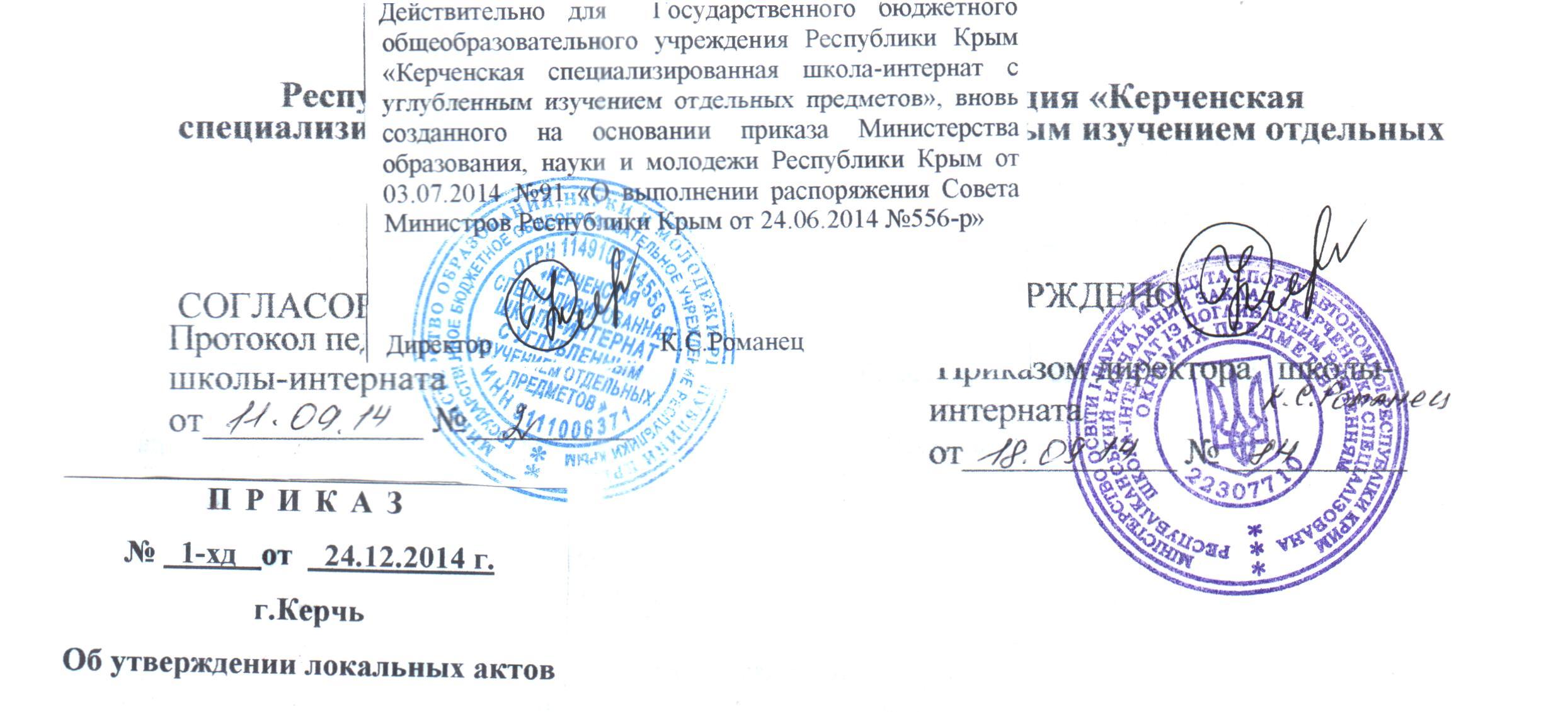 ПОЛОЖЕНИЕ №222об организации самоподготовкиОбщие положения.Самоподготовка - один из важнейших моментов в учебно-воспитательном процессе школы-интерната, предполагает самостоятельную работу воспитанника под руководством воспитателя. Самоподготовка является специфическим режимным моментом в условиях школы-интерната.Самоподготовка как одна из форм организации самостоятельной работы учащихся. Воснове самоподготовки лежит самостоятельный учебный труд каждого воспитанника группы и оказание ему индивидуальной помощи в случае необходимости со стороны воспитателя. Все приемы самостоятельной рациональной работы по предмету формируются на уроке учителем, на самоподготовке осуществляется закрепление этих навыков под руководством воспитателя, который должен продолжить работу учителя. Самоподготовка проводится ежедневно, кроме выходных, праздничных и каникулярных дней: с понедельника по пятницу с 16.00 до 18.45, в субботу с 17.00-18.45. Время приготовления уроков для 2–4-х классов – 1,5 часа; для 5–7-х классов – 2 часа, 8-11 классы -3 часа.В период проведения самоподготовки предусмотрено обязательное проведение физкультминуток,  15-ти минутных перерывов для отдыха воспитанников.Цель и задачи самоподготовки.
2.1.Цель самоподготовки – привитие учащимся навыков самообразовательной работы по планированию, усвоению, закреплению, контролю и оценке полученных знаний. 
2.2.Задачи: способствовать прочному усвоению знаний образовательных программ; формировать  навыки самостоятельного учебного труда; формировать навыки работы с учебной литературой: справочниками, словарями, дополнительной литературой, умению работать в библиотеке;  развивать познавательныеспособности  воспитанников; формировать  личностных качеств ребенка (дисциплинированность, прилежание, усидчивость, самостоятельность, ответственность, чувство коллективизма и др.).                        2.3. Задачи воспитателя при проведении самоподготовки:закрепить у воспитанников знания, полученные на уроках,прививать и развивать навыки систематической самостоятельной работы в получении  знаний, умений и навыков; научить воспитанников рациональным приемам работы над заданиями по разным предметам. Рациональные приемы работы – это элементы научной организации труда (НОТ), которые не могут быть решены без соответствующего навыка самостоятельного учебного  труда. учить воспитанников организованности в работе, прививать навыки самостоятельного учебного труда.Организация самоподготовки.Учителя- предметники обязаны: записать домашнее задание в дневник класса и предать следующему учителю,по окончаниюуроков дневник и тетради воспитанников для приготовления домашнего задания сдать на вахту.Требования к домашнему заданию:объем учебного материала для домашней работы должен соответствовать ¼ объема, выполненного на уроке. Домашнее задание дается обучающим только учителем, дополнительные задания воспитателем не задаются.Учитель дает необходимые разъяснения по выполнению домашнего задания, обеспечивает правильную дозировку по объему и сложности, продумывает дифференцированные домашние задания для «сильных» и «слабых» учащихся.Воспитатель обязан прийти в класс за 15 мин. до начала самоподготовки. Совместно с дежурными, проветрить класс, подготовить учебные принадлежности к занятиям (учебники, тетради, письменные принадлежности, расположение их в определенном порядке на рабочем столе). Написать домашнее задание на доске с дозировкой по времени.В ежедневном плане воспитателя как специфический режимный момент планируется самоподготовка в соответствии с алгоритмом.В отношении отдельных  воспитанников, имеющих низкую успеваемость, может быть  принято решение о проведении самоподготовки в выходные дни воспитателями и учителем по возможности.Отсутствие воспитанников на самоподготовке без  уважительных причин рассматривается  как нарушение дисциплины и влечет за собой меры дисциплинарного или общественного воздействия на воспитанника. Ответственность за сохранность учебного оборудования кабинета во время самоподготовки  возлагаются на воспитателя.Во время самоподготовки, в случае отсутствия домашнего задания, воспитатели могут  проводить внеклассные мероприятия,     библиотечные часы, общественно-полезный труд.Для работы на самоподготовке  используются  учебные кабинеты, библиотека, компьютерный класс и другие помещения. По окончанию самоподготовки воспитатель контролирует уборку класса дежурными воспитанниками.Ответственность за общую  организацию самоподготовки несет зам директора по ВР,  контроль организации самоподготовки осуществляет дежурный администратор.Алгоритм самоподготовки.
4.1.Организационный момент:воспитатель сообщает  цель,  содержание занятия, объясняет наиболее рациональную последовательность его выполнения. Воспитанники должны знать дозировку времени на определенные предметы. В организационной части самоподготовки выясняется объем домашнего задания, осуществляется выбор порядка выполнения заданий. Рекомендуется начать работу с более трудного предмета. Необходимо проследить, чтобы дети начали подготовку с обязательного повторения правил. На этой начальной стадии самоподготовки следует использовать такие методы воспитательной деятельности: приучение, воспитывающие ситуации, педагогическое требование, инструктаж, стимулирование и мотивация деятельности и поведения (эмоциональное воздействие, позитивные стимулы, поощрение, ситуация морального успеха).Главными приемами организации самоподготовки на организационном этапе являются: информирование, разъяснение, положительный пример, коллективная работа, практическая деятельность, укрепление веры в силы ребенка.4.2. Самостоятельная деятельностьРегулирующую роль в самостоятельной деятельности воспитанников играет ограничение времени на выполнение задания, по предмету. В учебном классе желательно установить часы так, чтобы они были видны с каждого рабочего места. Воспитатель объявляет, сколько минут отводится на выполнение задания. Воспитатель может поделить воспитанников на группы, звенья, пары, назначить  консультантов.Домашнюю работу воспитанники  начинают выполнять с письменных заданий. Вначале учащиеся изучают или  повторяют правила по предмету, затем выполняют письменно задание. После выполнения письменных заданий, класс приступает к выполнению устных.Во время самоподготовки должна активно работать учебная доска, имеющаяся в каждой группе. Доска — это «инструкционное поле»: здесь плакаты с памятками, план, алгоритмы выполнения заданий; познавательные задачи. На каждой парте должна быть задействована папка с памятками по выполнению домашнего задания по устным и письменным предметам. Индивидуальная работа со слабоуспевающими воспитанниками проходит во время всей самоподготовки. Если все задание выполнено, и осталось время воспитатель обязан организовать дополнительную работу  на закрепление материала, формирование и развитие психических процессов (работа по карточкам, решение занимательных, логических  задач, ребусов, кроссвордов, повторение таблицы умножения, чтение интересных книг, книг по программе).
Работа с теми детьми, ран выполнил домашнее задание (назначить консультантом, чтение художественной литературы).
Контроль выполнения заданий (частичный, индивидуальный, фронтальный). 
Воспитатель подбирает формы контроля по-своему усмотрению: 
Во время самоподготовки рекомендуется использовать физкультминутки и перерывы в работе над заданиями. 
4.3.        Подведение итогов. Форму подведения итогов воспитатель может выбирать сам. В старшей школе целесообразно учить воспитанников проводить самоконтроль и самооценку.